SkillsUSA Membership FormDorchester Career and Technology Center2018-2019Student _____________________________________________________________________Address _____________________________________________________________________City __________________________  State ___________________ Zip Code ______________DCTC Class ________________________________________ Birthday ______________Graduation Date: ___________________________SkillsUSA is a National Organization for students enrolled in a Career and Technology Course. Membership dues are $20.00. ___________________________________________________________________________Student Signature								DateIf you have any questions please contact me at 410-901-6950 or email zinnelc@dcpsmd.orgChef ZinnelSkillsUSA AdvisorCulinary Arts InstructorSkillsUSA Fact SheetWhat is SkillsUSA?A national nonprofit student organization serving more than 300,000 students enrolled in Career & Technical Training Programs at public high schools and colleges.As of last year (SkillsUSA) was considered to be one of the 	             largest student run organizations in the country.	What do students gain from SkillUSA participation?A chance to learn and practice employment skills and 		     leadership skills that will result in greater confidence.Opportunities to complete in the SkillsUSA Championships at  	      the local, regional, state, and national levels.	Opportunities for local, state or national scholarships and  	        honors.Job contacts and networking opportunities within the 	  	       industry.   Recognition from peers, teachers and community leaders.Opportunities to attend state or national leadership conferences.Access to SkillsUSA employment resources with over 1100                     business, industry and labor sponsors.       8.	      Chances to travel, meet new people and develop meaningful 	  	       friendships.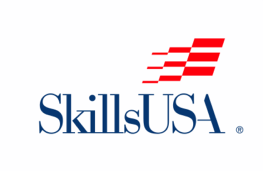 